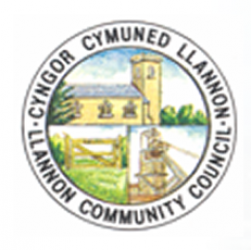 Minutes of the Full Council Meeting of Llannon Community CouncilonWednesday 17th November 2021, 6.30pmHeld remotely via ZoomMeeting commenced at 6:30pmMinute no. 95 - Members Present:      Cllr. M Jones (MJ)Cllr D Jones (DJ)Cllr. P Williams (PW)Cllr. L Williams (LW)Cllr. G L Jones (GLJ)Cllr. C Davies (CD)Cllr. LM Davies (LMD)Cllr. S Acciaioli (SA)Cllr. P Edwards (PE)Cllr. W James (WJ)Cllr K Thomas (KT)Chairperson Councillor M Jones presided over the meeting.Also present:  C Hope - ClerkMinutes taken by:  P HanburyMinute no. 96 - Apologies & reasons for absence.Apologies were received from:Cllr E Dole – attending another meetingNo further apologies were received. The Clerk reminded everyone that apologies and reasons for absence must be emailed to her prior to the start of the meeting in question.  The Clerk also noted that she turns off notifications on her laptop and her phone is put into airplane mode when a meeting starts so wanted the council to be aware that she will not pick up any messages or emails sent during meetings until the following day.Minute no.  97 - To consider policing matters and anti-social behaviour on Bethesda RoadReverend Emyr Gwyn Evans addressed the council and explained that himself and and his neighbour have been subjected to extensive anti-social behaviour on Bethesda Road, the Police have recently advised they believe they have identified the culprits.It was agreed that the Clerk is to write a letter to the Police re-iterating the issues faced.Cllr D Jones noted there have been issues with anti-social behaviour, in particular egg throwing for a number of years in the Cross Hands area.Minute no. 98 - Confirmation of minutes of the council meeting held on 20th October 2021Proposal from Cllr D Jones to agree the minutes of the council meeting held on 20th October 2021Seconded by Cllr P WilliamsAll in favour other than Cllr K Thomas who abstainedRESOLVED – To agree the minutes of the council meeting held on 20th October 2021.The Clerk had been experiencing connection issues throughout the meeting due to a power cut in her area.  She dropped from the meeting at this point and as a result a discussion ensued regarding adjourning the meeting until 24th November 2021.The Chair adjourned the meeting to 24th November 2021.The Chair closed the meeting at 19:20 due to the Clerk’s connection problems.  Signed .............................................................          Date ....................................